Задание № 2Для приведенных исходных данных – измерений отклика по схеме однофакторного ДА при u=3 и m=3:– провести дисперсионный анализ общей суммы квадратов, т.е. разложение ее на составляющие с указанием соответствующих им параметров (число степеней свободы). Указать, как будут использованы эти суммы квадратов при проведении анализа значимости влияния входного фактора на отклик;– провести проверку значимости влияния входного фактора на отклик.Таблица 1. ДанныеОтветМетод дисперсионного анализа (ДА) предназначен для поиска зависимостей между откликом и входными управляемыми факторами качественного типа.При однофакторном дисперсионном анализе изучается влияние только одного фактора.Приведенные измерения отклика представлены в Таблице 1.Исходные данные запишем в Таблицу 2.1. Проведем дисперсионный анализ общей суммы квадратов, т.е. разложение ее на составляющие=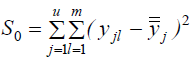 =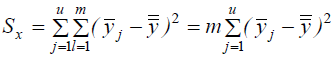 =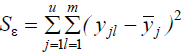 2. Проведем расчет оценок дисперсий, используя S0, Sx, Sɛ и соответствующие значения параметров v (число степеней свободы). Результат запишем в Таблице 3.3. Проведем расчет выборочного значения F-статистики для проверки значимости влияния входного фактора на отклик Fвыб==4. Проведем проверку значимости влияния входного фактора на отклик:– критическое значение F-статистики: Fкр=F0,05; v1=1; v2=12=4,75;– Fвыб> Fкр, нулевая гипотеза о равенстве дисперсий должна быть отвергнута, а влияние входного фактора должно быть признано существенным.5. Рассчитаем оценку дисперсии фактора= 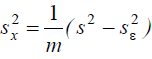 6. Рассчитаем оценку расхождения  математических ожиданий серий =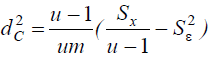 U1Y2Наблюдение 1237,07Наблюдение 2236,38Наблюдение 3242,66Наблюдение 4474,08Наблюдение 5471,01Наблюдение 6472,36Наблюдение 76105,42Наблюдение 8692,81Наблюдение 9698,89j\l123137,0736,3842,6638,70274,0871,0172,3672,483105,4292,8198,8999,04=70,08Суммы квадратовЧисло степеней свободы vОценки дисперсий=v=u*m-1=8v=3*3-1=8= …./8==v=m-1=2v=3-1=2S2= …./2==v=u(m-1)=6v=3(3-1)=6= …./6=